Extra exercises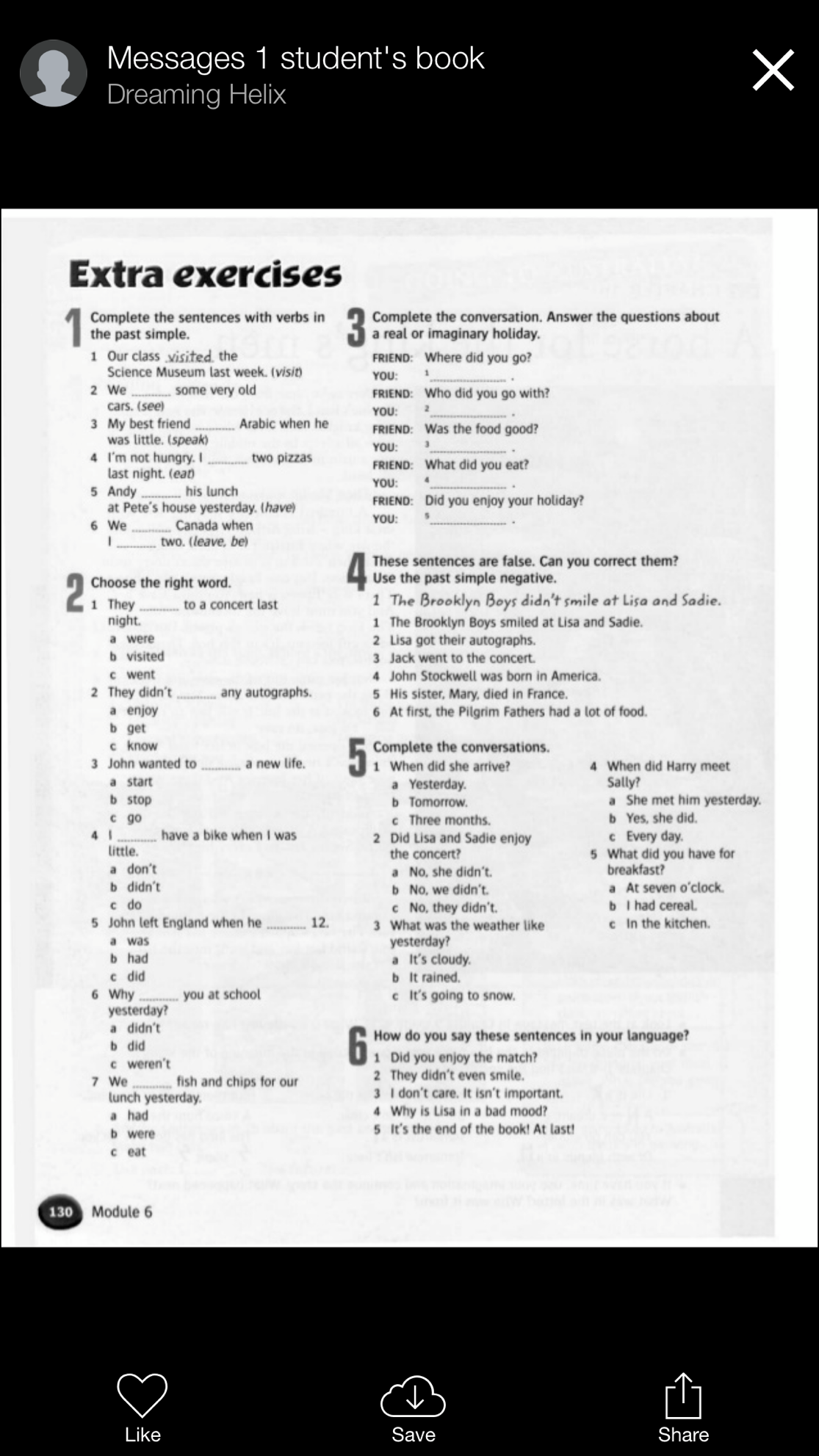 